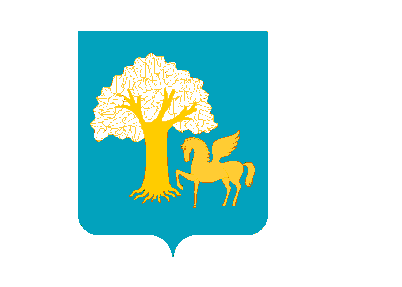                          [АРАР                                                            ПОСТАНОВЛЕНИЕ                 30 май  2017 й.                             №  58                     30 мая  .             Үрге [ыйғы ауылы                                                       с. Верхние КигиОб утверждении Положения о порядке предоставления субсидий юридическим лицам (за исключением субсидий муниципальным учреждениям), индивидуальным предпринимателям, а также физическим лицам – производителям товаров, работ, услуг В соответствии со статьей 78 Бюджетного кодекса Российской Федерации, Постановление Правительства РФ от 6 сентября 2016 № 887 "Об общих требованиях к нормативным правовым актам, муниципальным правовым актам, регулирующим предоставление субсидий юридическим лицам (за исключением субсидий государственным (муниципальным) учреждениям), индивидуальным предпринимателям, а также физическим лицам - производителям товаров, работ, услуг", администрация сельского поселения Верхнекигинский сельсовет муниципального района Кигинский район республики БашкортостанПОСТАНОВЛЯЕТ:1.Утвердить прилагаемый Порядок предоставления субсидий юридическим лицам (за исключением субсидий муниципальным учреждениям), индивидуальным предпринимателям, а также физическим лицам - производителям товаров, работ, услуг.2. Обнародовать настоящее постановление путем размещения текста постановления с приложением на информационном стенде в здании администрации сельского поселения Верхнекигинский сельсовет муниципального района Кигинский район Республики Башкортостан по адресу:   с. Верхние Киги, ул.Советская, д.16  и на  официальном сайте http://v-kigi.ru/.3.   Контроль за  выполнением настоящего постановления оставляю за собой.Глава сельского поселения                                                                       Н.А. ШамиевПриложение
к постановлению администрации
сельского поселения Верхнекигинский сельсовет
от 30 мая . № 58 Порядок
предоставления субсидий юридическим лицам (за исключением субсидий муниципальным учреждениям), индивидуальным предпринимателям, а также физическим лицам - производителям товаров, работ, услуг
1.Общие положения предоставления субсидий юридическим лицам (за исключением субсидий муниципальным учреждениям), индивидуальным предпринимателям, а также физическим лицам – производителям товаров, работ, услуг.1.1.Предоставление субсидий осуществляется на безвозмездной и безвозвратной основе в целях возмещения недополученных доходов и (или) финансового обеспечения (возмещения) затрат в связи с производством (реализацией) товаров (за исключением подакцизных товаров, кроме автомобилей легковых и мотоциклов, винодельческих продуктов, произведенных из выращенного на территории Российской Федерации винограда), выполнением работ, оказанием услуг.
1.2.Предоставление субсидии в пределах бюджетных ассигнований, предусмотренных в соответствующем бюджете бюджетной системы Российской Федерации на соответствующий финансовый год и плановый период, и лимитов бюджетных обязательств, утвержденных в установленном порядке на предоставление субсидий осуществляется главным распорядителем бюджетных средств – администрацией сельского поселения Верхнекигинский сельсовет муниципального района Кигинский район республики Башкортостан  (далее – Верхнекигинский сельсовет).1.3.Субсидии из местного бюджета предоставляются в соответствии с решением о бюджете сельского поселения Верхнекигинский сельсовет на соответствующий период, определяющим категории получателей субсидии.1.4.Критериями отбора юридических лиц (за исключением муниципальных учреждений), индивидуальных предпринимателей, физических лиц – производителей товаров, работ, услуг, имеющих право на получение субсидий из бюджета сельского поселения Верхнекигинский сельсовет являются:
1)осуществление юридическим лицом, индивидуальным предпринимателем, физическим лицом – производителями товаров, работ, услуг деятельности на территории сельского поселения Верхнекигинский сельсовет (далее – Верхнекигинский сельсовет);2)соответствие сферы деятельности юридического лица, индивидуального предпринимателя, физического лица – производителей товаров, работ, услуг видам деятельности, определенным решением о бюджете муниципального образования на очередной финансовый год;
3)отсутствие в отношении юридического лица, индивидуального предпринимателя решения арбитражного суда о признании банкротом и процедуры ликвидации;
4)актуальность и социальная значимость производства товаров, выполнения работ, оказания услуг.
5)отсутствие задолженности по предоставлению отчетности по ранее выделенным субсидиям, по налогам и иным обязательным платежам в бюджеты всех уровней и государственные внебюджетные фонды, а также по средствам бюджета муниципального образования, выданным на возвратной основе.1.5.Субсидии предоставляются на основе результатов отбора в пределах бюджетных ассигнований и лимитов бюджетных обязательств, предусмотренных главным распорядителем (распорядителем) бюджетных средств (далее – Администрация муниципального образования) по соответствующим кодам классификации расходов бюджетов в сводной бюджетной росписи бюджета сельского поселения на соответствующий финансовый год, и в случаях и в порядке, предусмотренных решением Совета депутатов сельского поселения Верхнекигинский сельсовет «О бюджете  Администрации сельского поселения Верхнекигинский сельсовет на соответствующий финансовый год». При предоставлении субсидий обязательным условием их предоставления, включаемым в договоры (соглашения) о предоставлении субсидий, является согласие их получателей (за исключением муниципальных унитарных предприятий, хозяйственных товариществ и обществ с участием публично-правовых образований в их уставных (складочных) капиталах, а также коммерческих организаций с участием таких товариществ и обществ в их уставных (складочных) капиталах) на осуществление главным распорядителем (распорядителем) бюджетных средств, предоставившим субсидии, и органами муниципального финансового контроля проверок соблюдения получателями субсидий условий, целей и порядка их предоставления.1.6.При предоставлении субсидий юридическими лицам (за исключением субсидий муниципальным учреждениям), индивидуальным предпринимателям, а также физическим лицам - производителям товаров, работ, услуг обязательным условием их предоставления, включаемым в договоры (соглашения) о предоставлении субсидий на финансовое обеспечение затрат в связи с производством (реализацией) товаров, выполнением работ, оказанием услуг, является запрет приобретения за счет полученных средств иностранной валюты, за исключением операций, осуществляемых в соответствии с валютным законодательством Российской Федерации при закупке (поставке) высокотехнологичного импортного оборудования, сырья и комплектующих изделий, а также связанных с достижением целей предоставления этих средств иных операций, определенных настоящим Порядком.
1.7. Отбор юридических лиц (за исключением муниципальных учреждений), индивидуальных предпринимателей, физических лиц – производителей товаров, работ, услуг осуществляется администрацией сельского поселения Верхнекигинский сельсовет) в соответствии с критериями отбора, утвержденными настоящим Порядком.2.  Условия и порядок предоставления субсидий2.1. Претендент на получение субсидии предоставляет в администрацию сельского поселения Верхнекигинский сельсовет заявку с приложением следующих документов:
1) копию устава и (или) учредительного договора (для юридических лиц);
2) копию документа, удостоверяющего личность (для физических лиц);
3) копию свидетельства о государственной регистрации юридического лица или копию свидетельства о государственной регистрации индивидуального предпринимателя;
4) выписку из ЕГРЮЛ или выписку из ЕГРИП;5) документ, подтверждающий назначение на должность руководителя и главного бухгалтера;
6) копию свидетельства о постановке на налоговый учёт в налоговом органе;
7)справку налогового органа об отсутствии задолженности в бюджет по обязательным платежам;
8)бухгалтерские и платежные документы, подтверждающие произведенные расходы;
9) смету на проведение работ;10) справку-расчёт на предоставление субсидии.2.2.Администрация сельского поселения Верхнекигинский сельсовет  в течение 10 рабочих дней с момента поступления заявки проверяет ее соответствие целям и условиям предоставления субсидий, категориям и критериям отбора получателей и подготавливает заключение о возможности или невозможности предоставления субсидии, которое направляется Главе Администрации муниципального района Кигинский район Республики Башкортостан.2.3.Основанием для отказа в выделении субсидий является:-несоответствие представленных получателем субсидии документов требованиям, определенным подпунктом 2.1. настоящего Порядка, или непредставление (предоставление не в полном объеме) указанных документов;недостоверность представленной получателем субсидии информации.
2.4. При положительном заключении уполномоченный специалист администрации сельского поселения Верхнекигинский сельсовет подготавливает и представляет Главе Администрации муниципального района Кигинский район Республики Башкортостан проект постановления о предоставлении субсидии с приложением к нему полученной заявки, обоснований и расчётов, своего заключения.
Расчет средств субсидий, предоставляемых заявителю, рассчитывается в соответствии с методикой согласно приложению 1 к настоящему порядку.2.5.После издания постановления Администрации муниципального района Кигинский район Республики Башкортостан о предоставлении субсидии между Администрацией муниципального района Кигинский район Республики Башкортостан и получателем субсидии заключается соглашение в соответствии с типовой формой (приложение 2), которое является основанием для предоставления субсидии.2.6. Получатели бюджетных средств на основании заключенных соглашений (договоров) в пределах, учтенных на лицевом счете, открытом в территориальном органе Федерального казначейства, ассигнований, лимитов бюджетных обязательств и предельных объемов оплаты денежных обязательств осуществляют в установленном порядке перечисление субсидий на счета юридических лиц, индивидуальных предпринимателей, физических лиц, открытые в кредитных организациях.
2.7 Требования, которым должны соответствовать на первое число месяца, предшествующего месяцу, в котором планируется заключение соглашения, получатели субсидий:
у получателей субсидий должна отсутствовать задолженность по налогам, сборам и иным обязательным платежам в бюджеты бюджетной системы Российской Федерации, срок исполнения по которым наступил в соответствии с законодательством Российской Федерации (в случае, если такое требование предусмотрено правовым актом); у получателей субсидий должна отсутствовать просроченная задолженность по возврату в бюджет субсидий, бюджетных инвестиций, предоставленных, в том числе в соответствии с иными правовыми актами и иная просроченная задолженность перед соответствующим бюджетом бюджетной системы Российской Федерации;
получатели субсидий не должны находиться в процессе реорганизации, ликвидации, банкротства и не должны иметь ограничения на осуществление хозяйственной деятельности;
получатели субсидий не должны являться иностранными юридическими лицами, а также российскими юридическими лицами, в уставном (складочном) капитале которых доля участия иностранных юридических лиц, местом регистрации которых является государство или территория, включенные в утверждаемый Министерством финансов Российской Федерации перечень государств и территорий, предоставляющих льготный налоговый режим налогообложения и (или) не предусматривающих раскрытия и предоставления информации при проведении финансовых операций (оффшорные зоны) в отношении таких юридических лиц, в совокупности превышает 50 процентов; получатели субсидий не должны получать средства местного бюджета в соответствии с иными нормативными правовыми актами, муниципальными правовыми актами на цели, указанные в пункте 1.1. настоящего Порядка.2.8. Администрация муниципального района Кигинский район республики Башкортостан  перечисляет денежные средства в виде субсидии на расчетный счет получателя субсидии, указанный в соглашении, в течение 10 рабочих дней со дня подписания соглашения, указанного в п.2.5. настоящего Порядка.2.9.Порядок, сроки и формы предоставления получателем субсидии отчетности (отчетов), определяются соглашением, заключенным с получателем субсидии.3.Осуществление контроля за соблюдением условий, целей и порядка предоставления субсидий и ответственность за их нарушение3.1.Контроль за правильностью и обоснованностью размера заявленных бюджетных средств юридическим лицом, а также за целевым использованием субсидий осуществляется главным распорядителем бюджетных средств муниципального образования в соответствии с Бюджетным кодексом Российской Федерации.3.2.Главный распорядитель бюджетных средств осуществляет обязательную проверку соблюдения условий, целей и порядка предоставления субсидий их получателями.
3.3.Для проведения проверки (ревизии) юридическое лицо обязано представить проверяющим все первичные документы, связанные с предоставлением субсидии из бюджета муниципального образования.
3.4. Получатель субсидии в порядке и сроки, предусмотренные соглашением, также направляют в администрацию муниципального образования финансовые отчеты с приложением документов, подтверждающих целевое использование предоставленных субсидий.
3.5. Нецелевое использование денежных средств, предоставленных в виде субсидий, влечет применение мер ответственности, предусмотренных Бюджетным Кодексом Российской Федерации.4. Порядок возврата субсидий в соответствующий бюджет в случае нарушения условий, установленных при их предоставлении4.1. Субсидии, перечисленные Получателям субсидии, подлежат возврату в бюджет муниципального образования в случае нарушения получателем субсидии условий, установленных при их предоставлении, выявленного по фактам проверок, проведенных главным распорядителем и уполномоченным органом муниципального финансового контроля.4.2. Контроль за исполнением условий, установленных при предоставлении субсидии из бюджета муниципального образования, осуществляется путем проведения проверки. При предоставлении субсидий обязательным условием их предоставления, включаемым в договоры (соглашения) о предоставлении субсидий, является согласие их получателей (за исключением муниципальных унитарных предприятий, хозяйственных товариществ и обществ с участием публично-правовых образований в их уставных (складочных) капиталах, а также коммерческих организаций с участием таких товариществ и обществ в их уставных (складочных) капиталах) на осуществление главным распорядителем (распорядителем) бюджетных средств, предоставившим субсидии, и органами муниципального финансового контроля проверок соблюдения получателями субсидий условий, целей и порядка их предоставления.По результатам проведенной проверки руководитель ревизионной группы не позднее 10 рабочих дней после подписания акта проверки (заключения на возражения проверенной организации по акту проверки) разрабатывает для направления руководителю проверяемой организации предписание с предложениями по устранению выявленных нарушений и принятию соответствующих мер, аналогично.4.3.В случае установления в ходе проверки получателем бюджетных средств, главным распорядителем факта нецелевого использования средств субсидии Главный распорядитель бюджетных средств не позднее, чем в десятидневный срок со дня установления данного факта направляет получателю субсидии требование о возврате субсидии в бюджет муниципального образования.
4.4.Получатель субсидии в течение десяти рабочих дней со дня получения требования о возврате субсидии обязан произвести возврат суммы субсидии, указанной в требовании. Вся сумма субсидии, использованная не по целевому назначению, подлежит возврату в бюджет по коду доходов в течение 10 дней с момента получения уведомления и акта проверки.4.5.При расторжении соглашения (договора) по инициативе получателя бюджетных средств, в связи с нарушением другой стороной обязательств и условий предоставления субсидии, юридические лица, индивидуальные предприниматели и физические лица обязаны возвратить неиспользованные средства субсидии в бюджет муниципального образования в течение 10 дней с момента получения уведомления получателя бюджетных средств.4.6.При отказе получателя субсидии в добровольном порядке возместить денежные средства в соответствии с пунктом 4.4. настоящего Порядка, взыскание производится в судебном порядке в соответствии с законодательством Российской Федерации.5. Порядок возврата в текущем финансовом году получателем субсидий остатков субсидий, не использованных в отчетном финансовом году, в случаях, предусмотренных соглашениями (договорами) о предоставлении субсидий5.1. Субсидии, перечисленные Получателям субсидии, подлежат возврату в бюджет муниципального образования в случае не использования субсидии в полном объеме, в течение финансового года юридические лица, индивидуальные предприниматели, физические лица - производители товаров, работ, услуг.5.2. В случае не использования субсидии в полном объеме, в течение финансового года юридические лица, индивидуальные предприниматели, физические лица - производители товаров, работ, услуг возвращают неиспользованные средства субсидии в бюджет сельского поселения с указанием назначения платежа, в срок не позднее 25 декабря текущего года.5.3. При отказе получателя субсидии в добровольном порядке возместить денежные средства в соответствии с пунктом 4.1. настоящего Порядка, взыскание производится в судебном порядке в соответствии с законодательством Российской Федерации.Управляющий делами                                                                              Валиева А.Р.